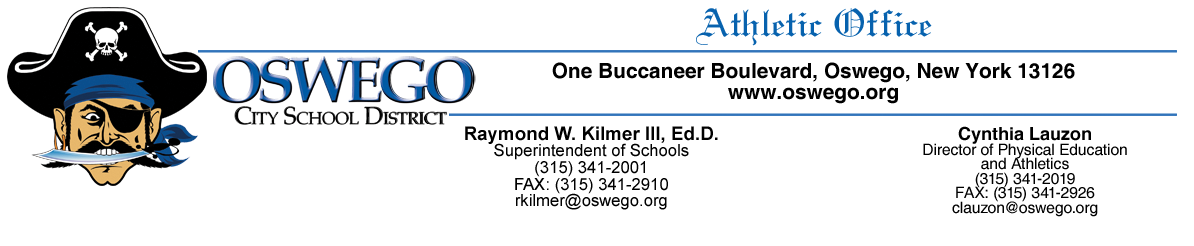 VOLUNTEER COACH APPLICATION	In agreement with the Oswego City School District Policy 3150 regarding school volunteers, the person filling out and signing this form understands their role as a volunteer coach for a school approved athletic team.Name _______________________________________________________________________________Address _____________________________________________________________________________Email		Phone	Athletic team interested to assist as a volunteer ______________________________________________Season ________________________________  Year _________________________________________School Approved Coach interested in helping ________________________________________________College Attended ______________________________________________________________________I played this sport in college.       YES      NO       I played this sport in high school.          YES       NOI have a child currently playing on this team.           YES         NOMy relationship with the coach I wish to volunteer with is ___________________________________________________________________________________________________________________________I currently have training in CPR/AED and First Aid.         YES          NOI would be interested in getting CPR/AED, First Aid training at my own cost.          YES           NOI have been investigated for or convicted of an action/crime that would make me a risk to be workingwith children.          YES           NOI have read, acknowledged and received a copy of the Staff-Student Relations Fraternization Policy that was reviewed with me.	YES	NOWhy I am interested in working with this team/program ____________________________________________________________________________________________________________________________I understand that if I do not uphold all policies of the Oswego City School District or work outside of the requirements set by the coach I am working with, I will be asked to stop my volunteer work with this team and will be held responsible for any liability I caused by said actions.Print name _________________________________________  Date ______________________________Applicant Signature _________________________________________________Building Principal Signature _____________________________________________ Date ______________Athletic Director Signature ______________________________________________ Date ______________